V  Stacja ,,POEZJA’’ Dziś (4 maja 2020 roku) w naszej podróży dotarliśmy do stacji ,,Poezja”. Pięknie zbiega nam się to z tematem tygodnia w świetlicy ,,Książka uczy i bawi”.A oto nasi bohaterowie:Agnieszka OsieckaEdward StachuraMiron Białoszewski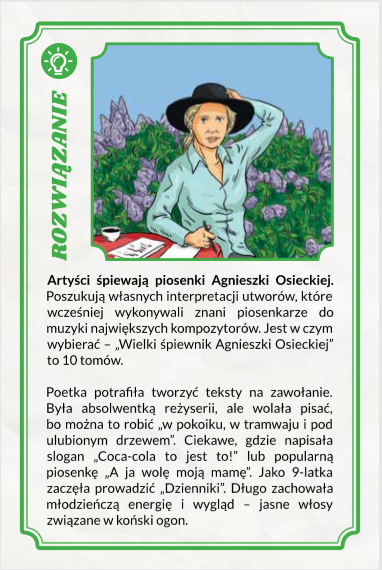 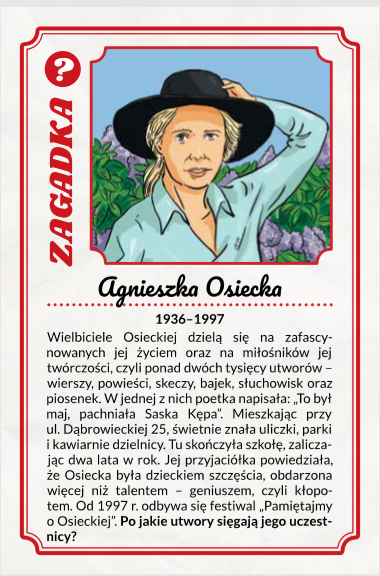 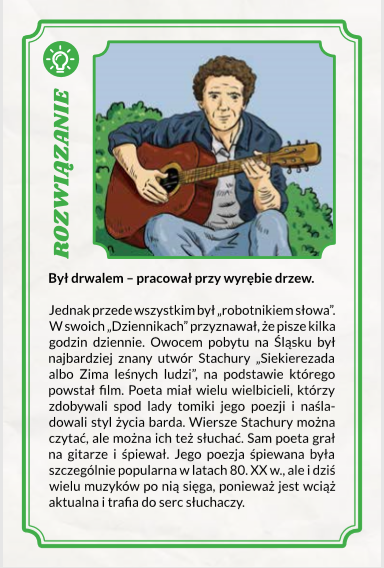 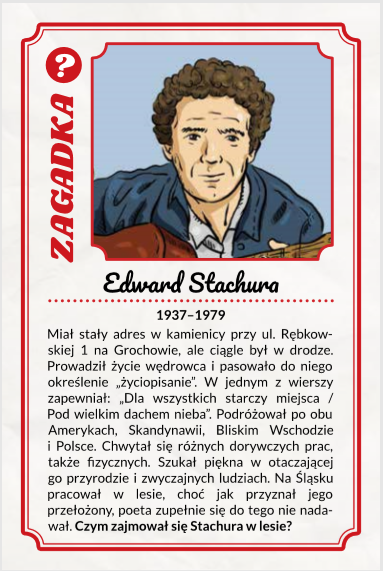 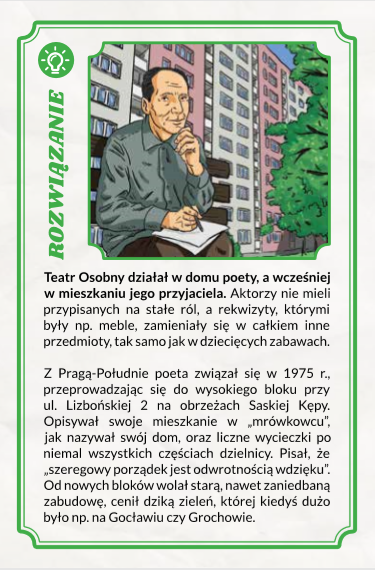 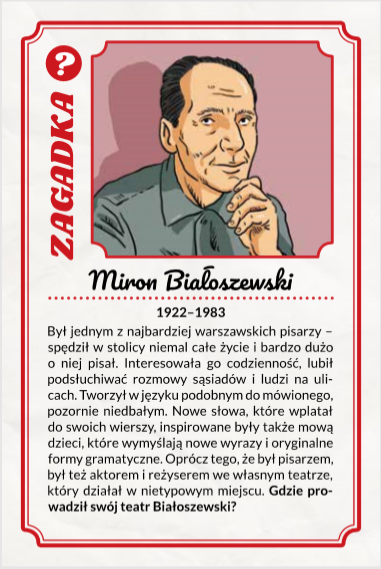 